PARKLAND TROJAN ALUMNI VARSITY CLUB  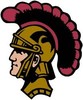 20TH ANNUAL GOLF TOURNAMENT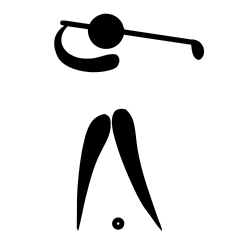 All proceeds benefit the Parkland Trojan Alumni Varsity Club Scholarship FundFRIDAY, AUGUST 12, 2016IRON LAKES COUNTRY CLUBTEE TIME 7:30 AM “SHOT GUN START”COFFEE AND DONUTS 6:45 AMRAIN OR SHINE$80/PER GOLFERPRIZES INCLUDING $10,000.00 “HOLE IN ONE”PRICE INCLUDES GOLF CART AND POST TOURNAMENT HOT PICNIC BUFFET LUNCH AT IRON LAKESREFRESHMENTS AVAILABLE ON THE COURSEPRIZES AND AWARDSFIRST 120 GOLFERS PLAY – SIGN UP TODAY!Registration deadline:	August 3, 2016$80/per golferFoursome Sign-up:Please provide one contact phone number and name________________________________________________________Golfer _____________________________________________________	Handicap_________________________________Golfer _____________________________________________________	Handicap_________________________________Golfer _____________________________________________________	Handicap_________________________________Golfer _____________________________________________________	Handicap_________________________________Checks payable to: TAVC	Mail to:  Charlene Miller at 23 Cottonwood St. Allentown, PA 18104